Задача №6. В сосуде было 12 литров соляной кислоты.  Часть кислоты отлили и сосуд долили водой. Затем снова отлили столько же и опять долили водой. Сколько жидкости отливали каждый раз, если в сосуде оказался 25% раствор кислоты?Пусть х л кислоты отлили в I раз, тогда (12-х)л кислоты осталось,  чистой кислоты содержится в 1 литре после доливания,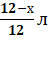   чистой кислоты отлили во II раз, 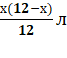 (12-х- кислоты осталось в сосуде,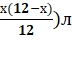 Зная, что в сосуде осталось 25% кислоты:Уравнение: 12-х- ⇒ х1=6, х2=18 – не удовлетворяет условию задачи ⇒ 6л жидкости отливали каждый раз.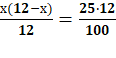 Ответ: 6 литров